Huť Jakub TasiceV pátek jsme navštívili huť Jakub v Tasicích, což je nejstarší sklárna s původním vybavením v České Republice, byla založena roku 1796. Když jsme přijeli na místo, už nás očekávala průvodkyně. Nejprve nám řekla něco o historii sklářství a sklárny, která je národní technickou památkou a bohužel v současnosti sklo nevyrábí, ale pec je funkční a mohla by být znovu zažehnuta.                                                                                                            Tvrdík, SukJako první jsme navštívili budovu ve které byl generátor, který vyráběl plyn a ten byl veden  potrubím do sklárny k peci.  Nejvíc mě zaujala práce u pece.  Průvodkyně nám ukazovala práci u pece s různými nástroji, které jsme si mohli potom sami vyzkoušet. Skončili jsme brusírnou kde se dohlazovaly ostré hrany skleniček,talířů, váz, atd.                                                                                              Vondráček, Vlas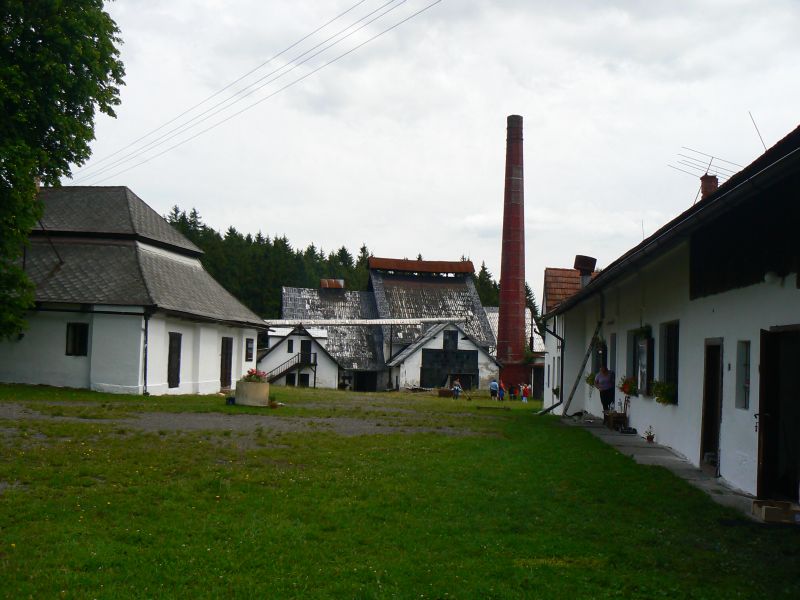 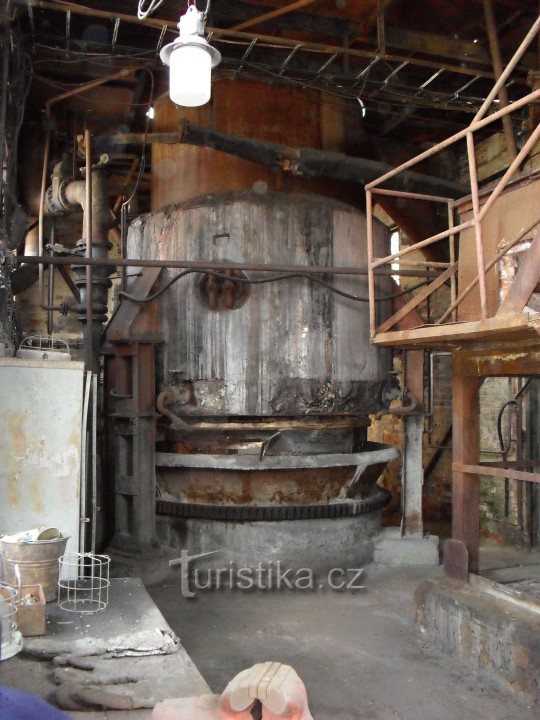        Na zpáteční cestě z Tasic jsme navštívili rozhlednu    Bohdanku v Bohdanči, která je nejvyšší dřevěnou rozhlednou v ČR.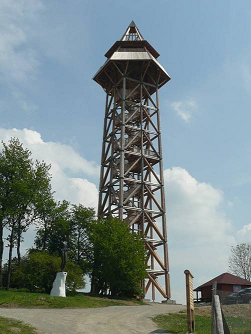 Na zpáteční cestě z Tasic jsme navštívili rozhlednu Bohdanku v Bohdanči, která je nejvyšší dřevěnou rozhlednou v ČR.